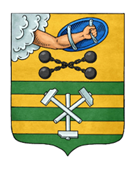 ПЕТРОЗАВОДСКИЙ ГОРОДСКОЙ СОВЕТ19 сессия 28 созываРЕШЕНИЕот 23 ноября 2018 г. № 28/19-392О внесении изменений в Решение Петрозаводского городского Совета от 15.12.2008 № XXVI/XXIV- 481 «Об утверждении Перечня муниципального имуществаПетрозаводского городского округа, предназначенного для оказания имущественной поддержки субъектов малого и среднего предпринимательства»В соответствии с пунктом 33 части 1 статьи 16 Федерального закона от 06.10.2003 № 131-ФЗ «Об общих принципах организации местного самоуправления в Российской Федерации», Федеральным законом от 24.07.2007 № 209-ФЗ «О развитии малого и среднего предпринимательства в Российской Федерации», Уставом Петрозаводского городского округа, Решением Петрозаводского городского Совета от 23.04.2009 № XXVI/XXIX-584 «Об утверждении Порядка формирования, ведения, обязательного опубликования Перечня муниципального имущества Петрозаводского городского округа, предназначенного для оказания имущественной поддержки субъектов малого и среднего предпринимательства, и условий предоставления в аренду включенного в него имущества» Петрозаводский городской СоветРЕШИЛ:Внести следующие изменения в Перечень муниципального имущества Петрозаводского городского округа, предназначенного для оказания имущественной поддержки субъектов малого и среднего предпринимательства, утвержденный Решением Петрозаводского городского Совета от 15.12.2008 № XXVI/XXIV-481 (далее – Перечень):1. Пункты 71, 91, 92, 161, 175, 176, 189, 196 Перечня исключить.2. В пункте 41 Перечня цифры «64,1» заменить цифрами «59,9».3. В пункте 64 Перечня цифры «153,0» заменить цифрами «151,6».4. В пункте 66 Перечня цифры «5а» исключить, цифры «180,16» заменить цифрами «109,4».5. В пункте 120 Перечня цифры «71,9» заменить цифрами «74,5».ПредседательПетрозаводского городского Совета                                   Г.П. БоднарчукГлава Петрозаводского городского округа                          И.Ю. Мирошник